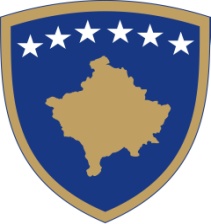 Republika e KosovësRepublika Kosova - Republic of KosovoQeveria - Vlada - GovernmentZyra e Kryeministrit - Ured Premijera - Office of the Prime Minister Sekretari i Përgjitshëm-Generalni  Sekretar- Secretary GeneralDatum: 26.08.2021.                                     O B A V E Š T E N J EsO poništenju KonkursaPoništava se konkurs koji je objavljen na internet stranici Kancelarije premijera i u dnevnoj novini Epoka e Re, dana 27.10.2020  do dana 10.11.2020  za Za zamenika direktora Izvršnog sekretarijata Kosovske agencije za poređenje i proveru imovine.Za bilo koju informaciju možete kontaktirati na broj telefona 038-200 14 400.